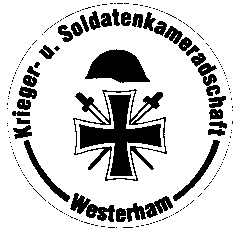 Krieger - und Soldatenkameradschaft                      WesterhamEintrittserklärungName,Vorname*    ____________________________________________PLZ;Wohnort*      ____________________________________________Straße,Nr.*             ____________________________________________Telefon                  _____________________E-Mail*                  _____________________Geburtsdatum*     _____________________ Verh.              LedigIch war / bin        als Krieger aktiv                              Soldat/Reservist                              Interessen-MitgliedIch erkläre hiermit meinen Vereinseintritt ab ____________________Die Zahlung des Jahresbeitrages erfolgt durch Bankeinzug.Die Bankverbindung bitte deutlich ausfüllen *Bank __________________________________________________________IBAN*________________________ BIC*____________________________________________________________          __________________________Ort,Datum                                                        Unterschrift